Стоимость указана за 1 сутки (питание, проживание, лечение).Желающим приобрести путевки по профсоюзным ценам следует обращаться к председателям местных профсоюзных организаций или по телефонам: (8352) 50-95-71, 63-21-64 Чувашская республиканская организация Профсоюза образования.Напоминаем: членам Профсоюза оказывается материальная помощь на удешевление стоимости путевки.Для заезда в санаторий необходимы санаторно-курортная карта и справка об отсутствии контакта с больными COVID-19 за последние 14 дней (выдается по месту жительства за 3 дня до отъезда в санаторий).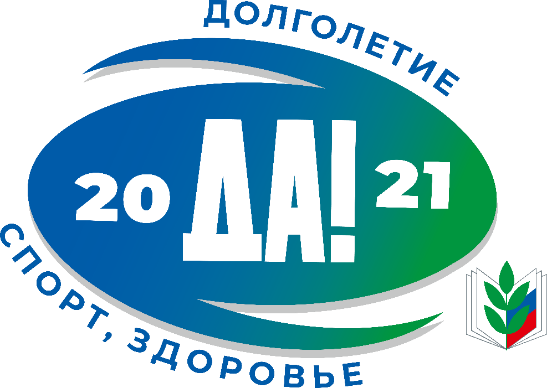 Цены на санаторно-курортные путевки с 11.01.2021 г. по 31.05.2021 г.№п/пНаименование санаторияЦена для членов Профсоюза образования, руб.(в сутки)Коммерческая цена, руб.(в сутки)«Волжскиезори»Первая категория: 1600Первая категория улучшенный: 1720Одноместное размещение: 1840Первая категория: 2000Первая категория улучшенный: 2150Одноместное размещение: 2300«Чувашия»24003000«Мечта»1450, пенсионерам дополнительно 15% скидка1500«Надежда»Главный корпус: 2500Корпус №2: 1800Курсовка: 640Главный корпус: 3500Корпус №2: 2500Курсовка: 800«Салампи»Путевка: 1598Курсовка: 553Путевка: 1692Курсовка: 600«Волжанка»21002700 «Чувашиякурорт»Путевка: 2241Курсовка: 702Путевка: 2490Курсовка: 780